Evropski teden mobilnosti 2022 in prometne vsebine na šoliTrajnostno povezani! 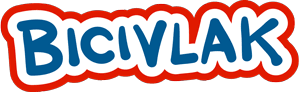 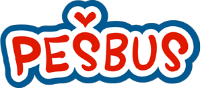 V duhu letošnjega Evropskega tedna mobilnosti ŽIVI ZDRAVO, POTUJ TRAJNOSTNO je minil še en septembrski mesec, ko na šoli za 14 dni zaživijo tradicionalne in zelo priljubljene aktivnosti Pešbus, Bicivlak in Beli zajček.V sodelovanju z Občino in prostovoljci skupaj poudarjamo pomen zdravih in čistih potovalnih navad, pa tudi jutranje druženje in medsebojno sodelovanje.  Hoja v šolo, vožnja s kolesom do šole in domov, šolski avtobus, ki je naš javni prevoz, zmanjšujejo tudi motorni promet pred šolo, katerega si vsi udeleženci šolskega prostora želimo zmanjšati. V šolo je med 12. in 23. septembrom, aktivno, skupaj s spremljevalci, iz 7 smeri in 9 postaj, prihajalo 99 učencev, 6 od teh s kolesom.  Šolska jutra je popestril prihod nasmejanih učencev, dopoldneve pa smo si v Tednu mobilnosti polepšali še z delavnicami, ko smo šolsko parkirišče spremenili v prostor za likovno ustvarjanje. Velik del parkirišča pa je zasedel tudi Bibliobus, ki se je predstavil učencem 1. triade in malčkom iz vrtca.14 dnevno druženje smo zaključili ponosno in slavnostno. Zbrali smo se na parkirišču vrtca in si najprej ogledali čudovite nove skiroje, ki jih bodo poganjali otroci iz vrtca.Za to darilo se iskreno zahvaljujemo g. županu Marjanu Hribarju, ki nas je ta dan tudi obiskal, in Katarini Gunde, ki je ponovno poskrbela tudi za prečudovita in uporabna darila za vse udeležence Pešbusa in Bicivlaka: pohodniške in kolesarske rokavice. Na šoli prometnim vsebinam skozi celotno šolsko leto namenjamo veliko pozornosti. Naš namen je spodbuditi učence h gibanju, krepitvi zdravja, prispevati k zmanjševanju okoljskih obremenitev in zmanjšati število avtomobilov pred šolo.Po svojih močeh lahko vsak pripomore k uresničitvi naših ciljev. Če bo avtomobilov manj, bomo imeli več prostora za pešce, za kolesarje, za učenje na prostem, druženje in za življenje nasploh. Pri vsem tem pa je najbolj pomembna varnost vseh nas. Zato izbirajte varnejše poti. Naj bo pot v šolo in domov varna. Za to smo odgovorni vsi! Srečno!Koordinatorica Mojca Gorenc Ban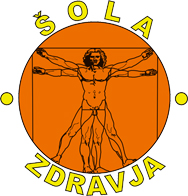 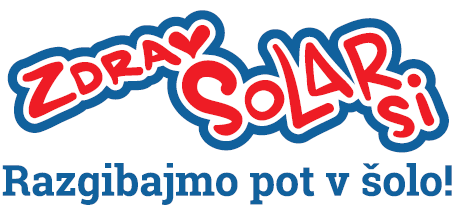 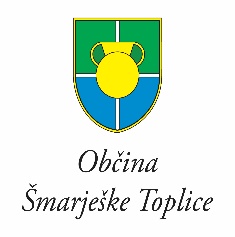 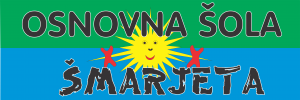 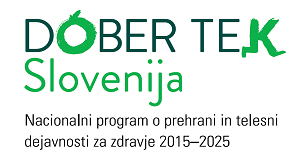 